МУНИЦИПАЛЬНОЕ ОБРАЗОВАНИЕ «ГОРОД БЕРЕЗНИКИ»АДМИНИСТРАЦИЯ ГОРОДА БЕРЕЗНИКИ ПОСТАНОВЛЕНИЕ…………..			                        			№ ………….В соответствии со статьей 39 Градостроительного кодекса Российской Федерации, статьей 10 главы 3 части I Правил землепользования и застройки в городе Березники, утвержденных решением Березниковской городской Думы от 31.07.2007 № 325,                  на основании обращения Шальновой А.А., действующей                            на основании договора от 31.10.2019 № 19-Ф777 за Наджафову Р.Ф.К., с учетом результатов публичных слушаний                                        от …………………., рекомендаций комиссии по землепользованию                      и застройке от ……………………………администрация города Березники ПОСТАНОВЛЯЕТ: 1. Предоставить разрешение на условно разрешенный вид использования объекта капитального строительства с кадастровым номером 59:03:0400003:184 земельного участка – «общественное питание» (код 4.6) территориальной зоны малоэтажных жилых домов с приквартирными земельными участками  (Ж-3) по адресу: Пермский край, г. Березники, ул. Карла Маркса, з/у 97.2.Разместить настоящее постановление на официальном               сайте Администрации города Березники в информационно-телекоммуникационной сети «Интернет».3.Настоящее постановление вступает в силу со дня его подписания.О предоставлении            разрешения на условно     разрешенный вид                использования                      объекта капитального строительства территориальной                               зоны малоэтажных                                жилых домов                                         с приквартирными     земельными участками (Ж-3)                                    расположенногопо адресу:                                Пермский край,                                         г. Березники,                                            ул. Карла Маркса, з/у 97                         Глава города Березники –глава администрации города БерезникиС.П.Дьяков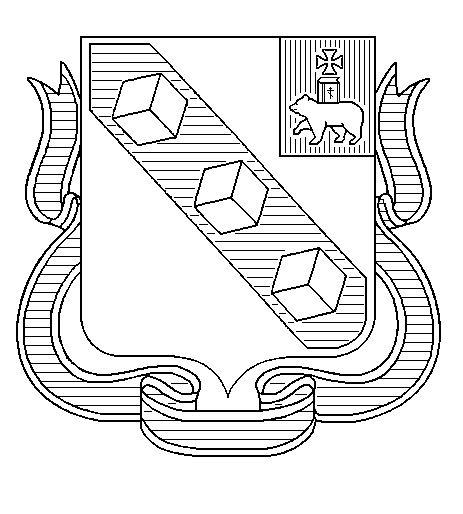 